NATIONAL ASSEMBLY QUESTION FOR WRITTEN REPLYQUESTION NUMBER: 3266 of 2015 DATE OF PUBLICATION:  28 AUGUST 2015 Mr M Q Ndlozi (EFF) to ask the Minister of Communications: 1) What (a) total amount did her department spend on air travel between Gauteng and Cape Town for employees attending Parliament business in the 2014-15 financial year and (b) is the total number of trips that were undertaken; (2) What is the total amount that her department spent on (a) accommodation and (b) car rental in Cape Town for employees attending Parliament business in the specified financial year? NW3868E__________________________________________________________________REPLY: MINISTER OF COMMUNICATIONS(a)		R 723 000.00(b)		120 Trips(2) (a)		R 92 000.00(b)		R 44 000.00MR NN MUNZHELELEDIRECTOR GENERAL [ACTING]DEPARTMENT OF COMMUNICATIONSDATE:MS AF MUTHAMBI (MP)MINISTER OF COMMUNICATIONSDATE: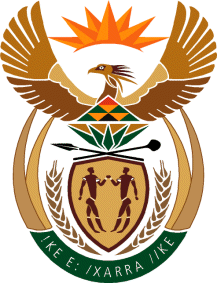 MINISTRY: COMMUNICATIONS
REPUBLIC OF SOUTH AFRICAPrivate Bag X 745, Pretoria, 0001, Tel: +27 12 473 0164   Fax: +27 12 473 0585Tshedimosetso House,1035 Francis Baard Street, Tshedimosetso House, Pretoria, 1000